UNIVERSIDAD NACIONAL DE INGENIERÍAVISITA DE EVALUADORES ABETDomingo 1 a Martes 3 de Diciembre------------------------------------Equipo ABET de 34 PersonasComisión EAC - IngenieríaTodas las Escuelas de Ingeniería (incluye Ingeniería Física)3 Jefes de Equipo23 evaluadores - Escuelas (Mecánica-Eléctrica tiene dos evaluadores)Comisión ANSAC – Ciencias (Ingeniería)Física, Química, Matemáticas, Ingeniería de Higiene y Seguridad Industrial1 Jefes de Equipo4 evaluadores (1 por Escuela) (incluye dos evaluadores de Higiene y Seguridad Industrial)El Jefe de Equipo evaluará la escuela de Matemáticas Comisión CAC – Computación1 Jefes de Equipo2 evaluadores por EscuelaResponsables de los EvaluadoresCada evaluador tiene asignado una persona responsable de conducirlo y atenderlo en todo momento de la visita.Para el caso de los evaluadores de Escuela (especializado), la persona responsable es el Director de Escuela quien deberá estar acompañado por un traductor especializado que habla inglés (docente, alumno del último año).El Director de Escuela (o persona responsable) deberá ejecutar y cumplir el cronograma del evaluador.Comisión EAC – Ingeniería3 Jefes de EquipoAntonio Morán23 evaluadores por Escuela (Mecánica-Eléctrica tiene dos evaluadores)Directores de Escuela y docentesComisión ANSAC – Ciencias (Ingeniería)1 Jefe de Equipo (Matemáticas)Decano / Director de Escuela de Matemáticas4 evaluadores Directores de Escuela (Física, Química)Higiene Industrial y Seguridad Industrial: dos docentes especializados Comisión CAC – Computación1 Jefe de EquipoDr. Javier Solano2 evaluadoresDos docentes especializadosLos Jefes de Oficina de Acreditación de cada Facultad participan en la coordinación de toda la visita, asegurando el cumplimiento del cronograma de actividades de los evaluadores de las Escuelas de la Facultad.Ubicación de Salas para Exhibición de PortafoliosCTICSala 1: (primer piso)Mecánica  (1)Mecánica-Eléctrica  (2)Mecatrónica  (1)Naval  (1)                      + 2 Jefes de EquipoSala 2: (primer piso)Civil  (1)Sanitaria  (1)Seguridad e Higiene Industrial  (3)Ambiental  (1)               + 1 Jefe de EquipoSala 3: (segundo piso)Minas  (1)Geológica  (1)Metalúrgica  (1)Sala 4: (segundo piso)Ingeniería  Química  (1)Ingeniería Textil  (1)Estadística  (1)FIIS    (Instituto de Investigación)Industrial  (1)Sistemas  (1)FIEE   (Primer piso de Pabellón de Docentes)Eléctrica  (1)Electrónica  (1)Telecomunicaciones  (1)FPP    (Nuevo edificio )Petróleo  (1)Petroquímica  (1)FC  (Nuevo edificio, primer piso)Sala1:Química  (1)Física  (1)Matemáticas  (1)      Sala 2:Computación  (2)           +  1 Jefe de EquipoIng. Física  (1)Otra Sala para ReunionesAdemás de la Sala de Exhibición de Portafolios, debe prepararse una sala para las reuniones de cada evaluador el día lunes (con docentes y estudiantes). Una sala por evaluador.Mecánica-Eléctrica: los dos evaluadores tienen las mismas reuniones.Higiene y Seguridad Industrial: los tres evaluadores tienen las mismas reuniones.Todas las salas donde van a estar los evaluadores deben tener café, gaseosas, galletas. Limpiar la sala el Domingo y Lunes después que se retiren los evaluadores.------------------------------------Comité Consultivo y EgresadosEscuelas de Ingeniería (incluye Ingeniería Física)Reunión de 12:00 a 1:00 pm en el auditorio del CTIC Tres Jefes de Equipo EACAlmuerzo de 1:00 a 2:00 pm (mesa para 8 personas por Escuela)Escuelas de Física, Química, Matemáticas y Ciencia de la ComputaciónReunión de 12:30 a 1:00 pm en el auditorio de la Facultad de CienciasJefe de Equipo ANSAC, Jefe de Equipo CACDecano de la Facultad de Ciencias, Javier Solano Almuerzo de 1:00 a 2:00 pm (mesa para 8 personas por Escuela)En algunas Escuelas, el evaluador tendrá una reunión adicional con Comité Consultivo y/o egresados ------------------------------------Almuerzo - LunesAlmuerzo. Lunes de 1:00 – 2:00pmIngeniería Civil organiza su propio almuerzo para un evaluador.Las tres Escuelas de la Facultad de Ingeniería Ambiental organizan su propio almuerzo para 5 evaluadores: Sanitaria (1), Ambiental (1), Higiene y Seguridad (3). Una mesa por evaluador.La OCCU organiza el almuerzo para 24 Escuelas.Cada Escuela tendrá asignada una mesa para 8 personas: Evaluador, Director de Escuela, traductor, Comité Consultivo, egresados.   Mecánica-Eléctrica (dos evaluadores): sólo una mesa.Ciencia de la Computación (dos evaluadores): solo una mesaLos Jefes de Equipo se ubicarán en dos mesas con Rector, Decanos.  Almuerzo: Domingo y MartesDomingoEvaluadores EAC y CAC (Ingeniería y Computación, se incluye Ingeniería Física) Almuerzo será sánguches en la misma sala de los portafolios a partir de las 12:00 o 12:30 según vayan llegando de la visita a los laboratorios.Para las Escuelas que no están en el CTIC deben venir a recoger los sánguches a las 11:00 de la mañana al CTIC y llevárselos a sus propias salas de portafolios.Los evaluadores de ANSAC (Química, Física, Matemáticas, y dos de Seguridad e Higiene) almorzarán en el hotel.MartesTodos los evaluadores.Almuerzo será sánguches en la misma sala de los portafolios a partir de las 12:00.Para las Escuelas que no están en el CTIC deben venir a recoger los sánguches a las 11:00 de la mañana al CTIC y llevárselos a sus propias salas de portafolios.Participación de Decanos y Directores de EscuelaLos Directores conducen la visita del evaluador y aseguran el cumplimiento del cronograma de actividades. Deben estar Domingo, Lunes y Martes desde que llega el evaluador ABET hasta que se vaya.  Los Decanos deben estar:Domingo:Para la recepción de los evaluadoresEAC, CAC: Antes de las 10:00 am en el CTICANSAC (Física, Química, Matemáticas, Seguridad e Higiene): Antes de la 1:00 pm en el CTICLunes: Conferencia Central: 8:30 – 9:30 am, Auditorio CTICReunión con Jefes de Equipo: 9:30 – 10:30 am, Salas de CTIC. Se requiere traductor.Sólo Decanos de Ingeniería: Reunión con Jefes de Equipo:3:30 a 4:30 pm. Salas de CTIC. Se requiere traductor.Martes: Reunión con Jefes de Equipo ABET para presentar resultados.11:00 am - 1:00 pm Decanos de Ingenierías: CTICDecano FC: Facultad de Ciencias. Tres reuniones:       Jefe de Equipo CAC  -   Sala de portafolios - Ciencias       Jefe de Equipo ANSAC  -  Sala de portafolios - Ciencias       Jefe de Equipo EAC en el CTIC (Ingeniería Física)Decano de la Facultad de Ingeniería Ambiental:       Jefe de Equipo EAC en el CTIC (3 Ingenierías)       Jefe de Equipo ANSAC -  Sala de portafolios de Ciencias        (Higiene y Seguridad)Presentación de resultados al rector: Antes de 3:00 pm en el rectorado. El ingreso va a depender de espacio disponible.Foto general: Rector, Vicerrectores, Decanos, Evaluadores ABET  4:30 - 5:00 pm en el rectorado.           En esta reunión no participan los Directores de EscuelaObservaciones GeneralesDocentes con Grados de MaestríaEl Director de Escuela debe presentar la lista actualizada de los docentes con grados de maestría.Los docentes que no tengan grado de maestría , indicar que la obtendrán en el 2020.Tabla de tres columnas.Colocar Objetivos Educacionales y Resultados del Estudiante en vitrinas (en inglés y español).El Comité Consultivo y Egresados deben conocer los Objetivos Educacionales y Resultados del Estudiante y haber participado en su revisión.Colocar en los portafolios los sílabos en inglés y currículum vitae en inglés.Presentar por los menos dos proyectos capstone completo  con resumes en inglés.Explicar claramente el proceso de evaluación de Resultados del Estudiante y Mejora Continua:Donde se evalúa (proyecto capstone, asignaturas seleccionadas, feria de proyectos, prácticas pre-profesionales, encuestas a egresantes, egresados)Cómo se evalúa (exámenes, trabajos, informes,  participación, etc),Qué mejoras se han realizado. Evidencias.UNIVERSIDAD NACIONAL DE INGENIERÍA Lista de Evaluadores ABET - 2019EAC - Escuelas Profesionales de IngenieríaUNIVERSIDAD NACIONAL DE INGENIERÍA Lista de Evaluadores ABET - 2019ANSAC - Escuelas Profesionales de Ciencias (Ingeniería)UNIVERSIDAD NACIONAL DE INGENIERÍA Lista de Evaluadores ABET - 2019CAC - Escuela Profesional de ComputaciónCronograma General de Evaluador Especialista ABET – EAC Ingenierías Diciembre 1 - 3, 2019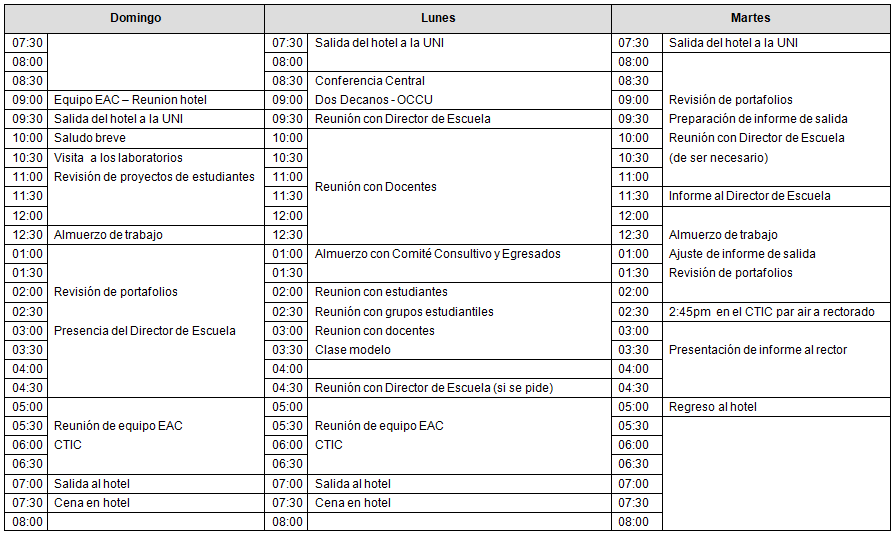 Cronograma General de Evaluador Especialista ABET – ANSAC Ciencias Diciembre 1 - 3, 2019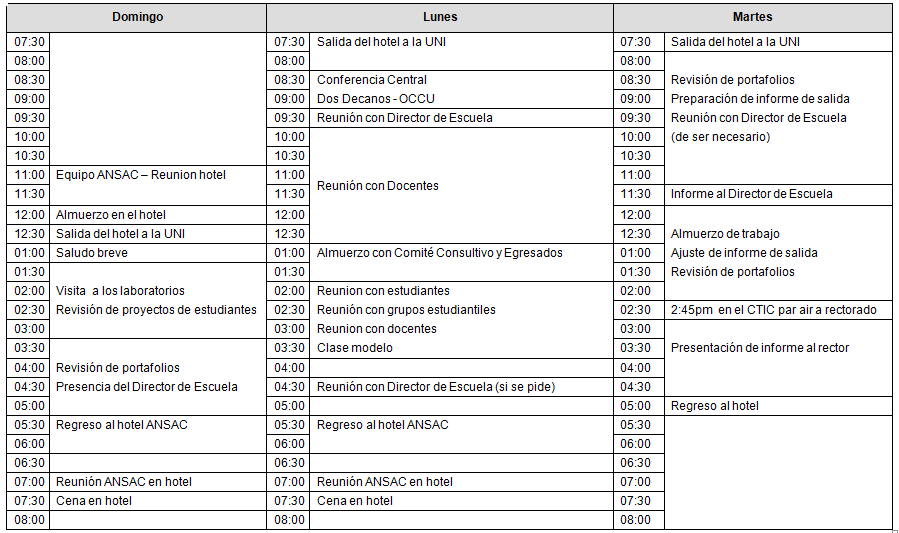 Cronograma General de Evaluador Especialista ABET – CAC Computación Diciembre 1 - 3, 2019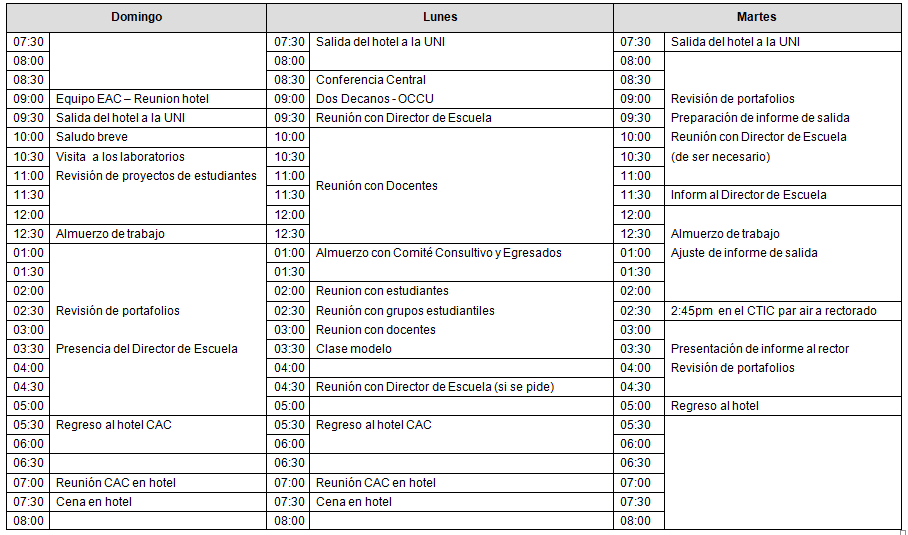 EscuelaEvaluadorUniversidad1Jefe de EquipoChrista WeisbrookUniversity of MissouriABET2Jefe de EquipoMohammad HosniKansas State UniversityABET3Jefe de EquipoJohn OrrWorcester Polytechnic InstituteABET4Ingeniería CivilManoj ChopraUniversity of Central FloridaASCE5Ingeniería IndustrialPatrick KoellingVirginia Tech UniversityIISE6Ingeniería de SistemasPatricia DanielsSeattle UniversityIEEE7Ingeniería MecánicaOscar BartonGeorge Mason UniversityASME8Ingeniería Mecánica-Eléctrica Annette LynchUniversity of WyomingASME9Ingeniería Mecánica-Eléctrica Tony MitchellNorth Carolina State UniversityIEEE10Ingeniería MecatrónicaMuthukrishnan Sathyamoorthy University of TexasASME11Ingeniería NavalEdward ClancyUniversity of Texas A&MSNAME12Ingeniería Eléctrica Sally WoodSanta Clara UniversityIEEE13Ingeniería ElectrónicaJeffrey GrayPurdue UniversityIEEE14Ingeniería de TelecomunicacionesRobi PolikarRowan UniversityIEEE15Ingeniería QuímicaDaniela MainardiLouisiana Tech UniversityAIChE16Ingeniería TextilGary FoutchUniversity of MissouriAIChE17Ingeniería de MinasGeorge LuxbacherPennsylvania State UniversitySME18Ingeniería GeológicaPhilip SchenewerkUniversity of OklahomaSME19Ingeniería MetalúrgicaDevarajan VenugopalanUniversity of WisconsinTMS20Ingeniería de Petróleo Shirish PatilMissouri University of Science and Tech.SPE21Ingeniería PetroquímicaDouglas LudlowMissouri University of Science and Tech.AIChE22Ingeniería SanitariaDebra ReinhartUniversity of Central FloridaAAES23Ingeniería AmbientalBerrin TanselFlorida International UniversityAAES24Ingeniería de Higiene y SeguridadMichael RileyUniversity of NebraskaIISE24Ingeniería de Higiene y SeguridadDos evaluadores adicionales de ANSACDos evaluadores adicionales de ANSAC25Ingeniería FísicaDaniel MooreRose-Hulman Institute of TechnologyASEE26Ingeniería EstadísticaDick FairleyUniversity of CaliforniaINCOSEEscuelaEvaluadorUniversidad1Jefe de EquipoTorey NalboneThe University of TexasABET1MatemáticasTorey NalboneThe University of TexasABET2QuímicaEileen WebbGeorgia Institute of TechnologyAIChE3FísicaJoel Falk, JoelUniversity of Pittsburgh ASEE4Seguridad Industrial – IngenieríaMagdy AkladiosUniversity of HoustonASSP5Higiene Industrial – IngenieríaAlice GreifeUniversity of Central MissouriAIHAEscuelaEvaluadorUniversidad1Jefe de EquipoScott MurrayKennesaw State UniversityABET2Ciencia de la ComputaciónJeffrey HemmesRegis UniversityCSAB3Ciencia de la ComputaciónLawrence OsborneLamar UniversityCSAB